

CATEGORIES INCLUDED FOR THIS FORM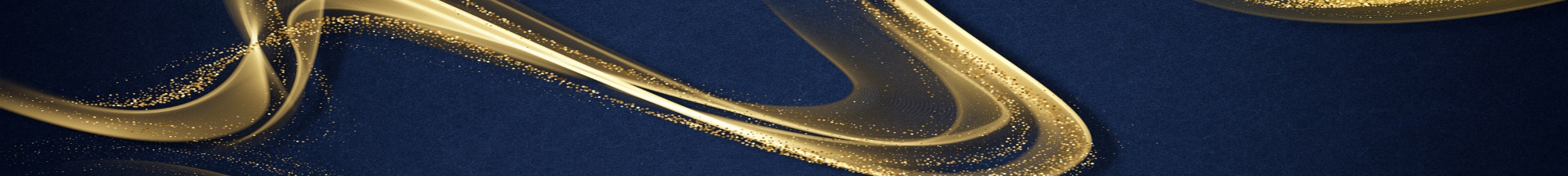 
AWARD OBJECTIVES

To recognize excellence in Signage (either project-specific or corporate) used by a home builder, developer or renovator.PROJECT FOR THIS ENTRYCategory: Best SignageProject Name:Location of Project (i.e. city/town):SUPPORTING DOCUMENTS NEEDED FOR ONLINE ENTRYCOMPANY INFORMATION (for builder, renovator, or developer)
Local HBA:Company Name:CHBA National Membership ID (This is the identifying number for the CHBA Membership Database that ensure we can quickly approve membership eligibility. It's a six-digit number (e.g. 123000). If you don’t already know it, you can look it up at www.chba.ca/housingawards):City:Province:Twitter Handle (optional):Facebook Page (optional):Instagram Account (optional):Website (optional):Company Contact Information (if different than user)First Name:Last Name:Email:Phone:PROJECT PARTNERS 
If this project was built in partnership with another CHBA builder/developer member of the same local HBA, fill in their information below. This could include modular/site-builder partnerships. Partner’s Local HBA:Company Name:City:							Province:	   Twitter Handle (optional):Facebook Page (optional):Instagram Account (optional):Website (optional):Company Contact Information (if different than user)First Name:Last Name:Email:Phone:PROJECT CONTRIBUTORS 
If you wish to credit another CHBA Member Company that worked on the project (e.g. architect, designer, interior decorator, etc.), please enter their information below. They do not need to be members of the same local HBA as the builder/developer/project. Note: our online submission process allows you to credit more than one company, if applicable. Contributor Company Name:Contributor’s Local HBA:Type of Contributor: select one of: architect, designer, interior decorator, marketing company (for marketing entries only), other (specify)Twitter Handle (optional):Facebook Page (optional):Instagram Account (optional):Website (optional):Company Contact Information (if different than user)First Name:Last Name:Email:Phone:ELIGIBILITY REQUIREMENTSName and company of photographer: Name and company of architect: Name and company of designer: PART 1 For the initial round of review, judges will only read Part 1, so make sure you put your most important points here. Target MarketWho are you trying to appeal to? Briefly describe the target market for this project (e.g. age, interests, etc.). 20 word maximum. 
Purchasing Power of Target Market (in dollars)

Indicate how much it will cost buyers to purchase the home (if a range, please provide). If this is a rental project, indicate the rental cost per month.Project SummaryWhat makes your signage deserve to win? Touch on the following in relation to your target market: Describe the creative concept and how it appeals to the target market.What is the intended impact of the signage? Did you meet your goals? How did you measure the results?100 word maximum.Project Website, if available (optional):PART 2If you are selected as a finalist and make it to round two of review, the judges will read both Part 1 and Part 2, so make sure you are expanding on Part 1, not simply repeating it.
a. Creative Concept (40 points)Describe the creative concept. What were you trying to convey? How does the signage appeal to your target market? 75 word maximum.b. Strategy and Overall Success (55 points) Describe the intended impact of the signage. What were you trying to achieve? How did it meet your goals in relation to the target market (i.e. what success indicators did you measure and what were the results)?  75 word maximum.c. Use of CHBA Member Logo (5 points) Did this project include the CHBA Member Logo? If yes, make sure one of the images you submitted has the CHBA logo visible.  (Y/N)